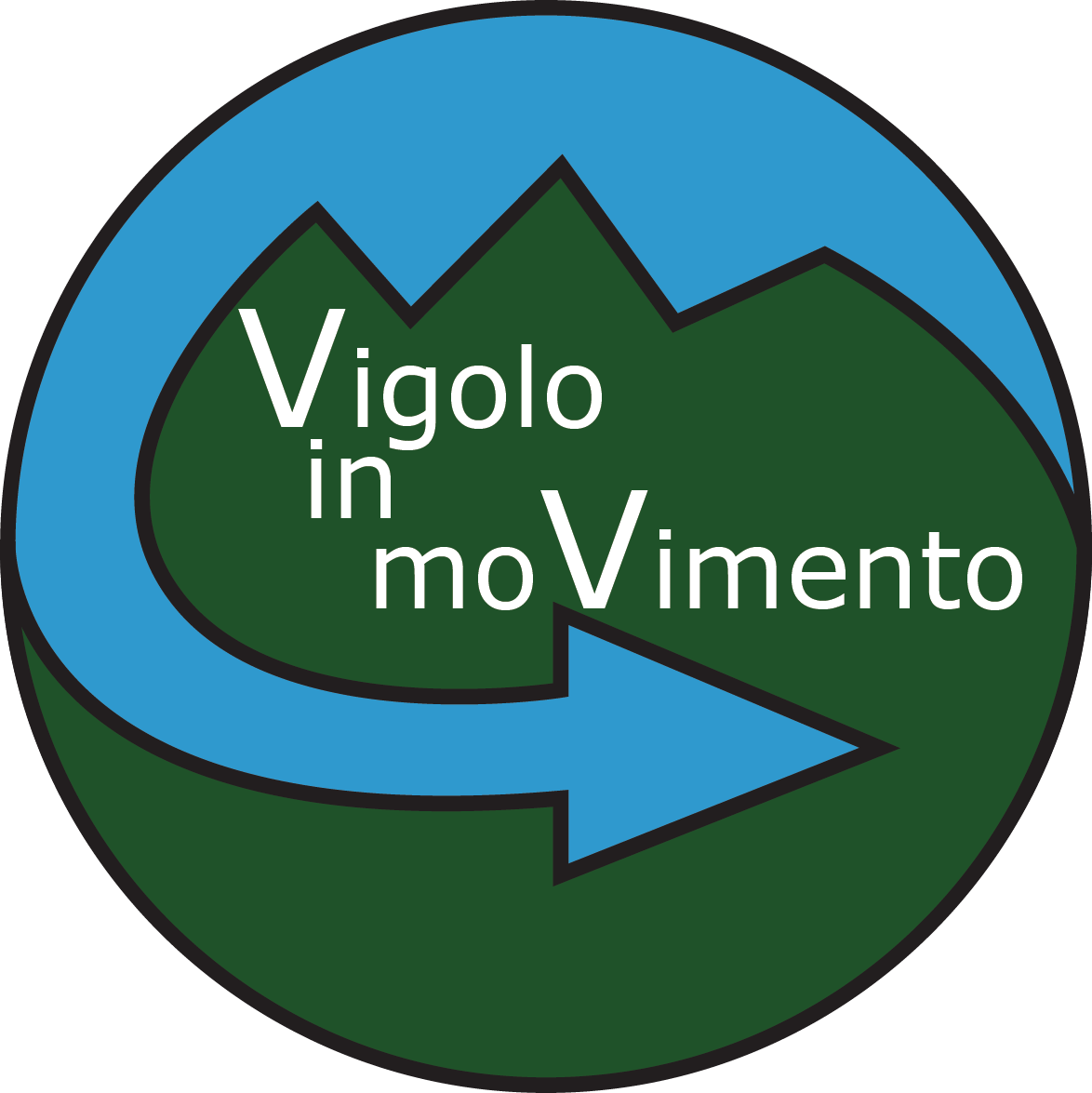 	Spett. Sindaco	Comune di Vigolo VattaroVigolo Vattaro, 23 settembre 2014Oggetto: interrogazione ai sensi dell’art. 18 del Regolamento.Con la presente si vuole dibattere in merito alla sopraelevazione della attuale palazzina in località Caolorine. Sappiamo che la questione è già stata ampiamente dibattuta in seno a questo Consiglio nelle precedenti legislature, tuttavia si vuole porre all’attenzione del Consiglio, delle Giunta e di tutta la popolazione la vicenda.Per questo si interroga il Sindaco a norma dell’art. 18 del Regolamento del Consiglio Comunale; in breve:-il progetto definitivo approvato prevede numerose sale di varia metratura; a che associazioni sono dedicate? Esistono delle richieste protocollate di associazioni che richiedono spazi sul territorio comunale o sui territori degli altri comuni, vista l’importanza dell’opera? E’ stato fatto un censimento dei bisogni e degli spazi a disposizione? Sono stati presi in considerazione esempi di coabitazione come  nei comuni di Vattaro e Bosentino?-si è parlato più volte della realizzazione di una pizzeria; esistono delle richieste di affitto in merito? E’ stato approntato un business plan per il rientro dell’investimento? Come si concilia questo intento con gli esercizi locali che fanno fatica, vista la paventata chiusura di alcuni?-a che stato sono i finanziamenti concessi? Sono stati bloccati? Si chiede un quadro economico degli stessi-è  conoscenza il Sindaco che nel progetto definitivo non c’è menzione di un sistema di drenaggio dell’acqua-in sostanza, non crede il Sindaco che forse l’opera vada rivista, rinunciando anche ad eventuali finanziamenti od adoperarsi per dirottarli su altre opere?In attesa di riscontro,Cordiali Saluti.	I Consiglieri della lista	Vigolo in Movimento